Przesyłam prace domową dla uczniów klas VIITemat; Kontynuacja tematu   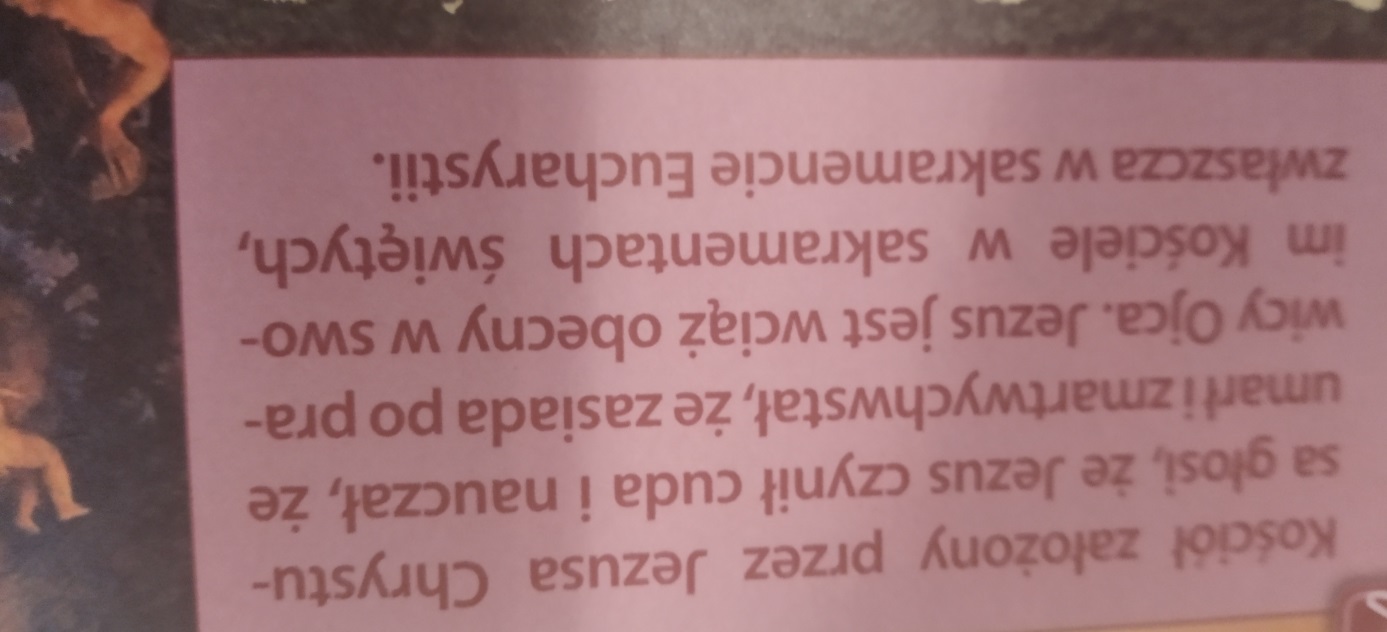 Napisz swoimi słowami, kiedy jesteśmy najbliżej Jezusa Chrystusa ?